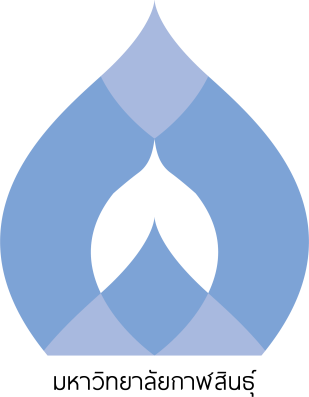 รายงานผลการตรวจประเมินคุณภาพภายในประจำปีการศึกษา 2562(วันที่ 1 มิถุนายน 2562 ถึง วันที่ 31 พฤษภาคม 2563)หลักสูตร..........................................................คณะ…………….………………………………มหาวิทยาลัยกาฬสินธุ์วันที่  ................................................รายนามคณะกรรมการตรวจประเมินคุณภาพภายใน หลักสูตร...................................................คณะ.................................................วันที่  ............................................................บทสรุปผู้บริหาร…………………………………………………………………………………………………………………………………………………………………………………………………………………………………………………………………………………………………………………………………………………………………………………………………………………………………………………………………………………………………………………………………………………………………………………………………………………………………………………………………………………………………………………………………………………………………………………………………………………………………………………………………………………………………………………………………………………………………………………………………………………………………………………………………………………………………………………………จุดเด่น1.2.3.4.5.จุดที่ควรพัฒนา1.2.3.4.5.วิธีปฏิบัติที่ดี / นวัตกรรม (ถ้ามี)*วิธีปฏิบัติที่ดี หมายถึง วิธีการปฏิบัติหรือขั้นตอนการปฏิบัติที่ทำให้สถาบันประสบความสำเร็จหรือสู่ความเป็นเลิศตามเป้าหมาย เป็นที่ยอมรับในวงวิชาการหรือวิชาชีพนั้นๆ มีหลักฐานปรากฏชัดเจน โดยมีการสรุปวิธีการปฏิบัติหรือขั้นตอนการปฏิบัติ ตลอดจนความรู้ ประสบการณ์ บันทึกเป็นเอกสาร เผยแพร่ให้หน่วยงานภายในหรือภายนอกสามารถนำไปใช้ประโยชน์ได้ ……………………………………………………………………………………………………………………………………………………………………………………………………………………………………………………………………………………………………………………………………………………………………………………………………………………………………………………………………………………………………………………………………………………………………………………………………………………………………………………………………………………………………………………………………………………………………………………………………หมายเหตุ : ผู้ประเมินควรจะแสดงรายละเอียดที่ชัดเจน เพื่อมหาวิทยาลัยจะได้นำไปเผยแพร่แนวปฏิบัติที่ดีและกิจกรรมแลกเปลี่ยนเรียนรู้ส่วนที่ 1 บทนำ1.1 ข้อมูลของหลักสูตรโดยสังเขป/ประวัติความเป็นมาของหลักสูตรผลการปรับปรุงตามข้อเสนอแนะของผลการประเมินปีที่ผ่านมา (แผนพัฒนาคุณภาพ Improvement Plan)1.3 วิธีการประเมิน(1) การวางแผนการประเมินก่อนและหลังการตรวจประเมินหลักสูตร(2) วิธีการตรวจสอบและความน่าเชื่อถือของข้อมูล(3) ผู้ให้ข้อมูลในวันตรวจเยี่ยมหลักสูตร (เช่น อาจารย์ประจำหลักสูตร อาจารย์ผู้สอน ผู้ทรงคุณวุฒิ ผู้เรียน)(โปรดระบุรายชื่อและตำแหน่ง) ส่วนที่ 2 ผลประเมินคุณภาพหลักสูตรหมายเหตุ 	1. หลักสูตร พ.ศ. 2558 ใช้เกณฑ์มาตรฐานหลักสูตร พ.ศ. 2548 2. หลักสูตร พ.ศ. 2562 เป็นต้นไป ใช้เกณฑ์มาตรฐานหลักสูตร พ.ศ. 25583. ส่วนหมายเหตุนี้ให้ลบออกรายงานผลการประเมินคุณภาพการศึกษาภายใน ระดับหลักสูตร (องค์ประกอบที่ 1 การกำกับมาตรฐาน)เกณฑ์มาตรฐานหลักสูตร พ.ศ. 2548หลักสูตรระดับ ......................................... (ปริญญาตรี/ปริญญาโท/ปริญญาเอก)เกณฑ์มาตรฐานหลักสูตร พ.ศ. 2558หลักสูตรระดับ ......................................... (ปริญญาตรี/ปริญญาโท/ปริญญาเอก)จุดเด่นและจุดที่ควรพัฒนา องค์ประกอบที่ 1(1) ข้อเสนอแนะเพื่อการปรับปรุงหลักสูตรให้เป็นไปตามมาตรฐาน โดยครอบคลุมประเด็นการตรวจประเมิน ให้หลักสูตรมีมาตรฐานอย่างต่อเนื่องและยั่งยืน…………………………………………………………………………………………..........……………………………………………………….……………………………………………………………………………………………………..........…………………………………………….………………………………………………………………………………………………………..........………………………………………….(2) แนวปฏิบัติที่ดี/นวัตกรรม/ผลงานโดดเด่น (ถ้ามี)…………………………………………………………………………………………………..........……………………………………………….…………………………………………………………………………………………………..........……………………………………………….……………………………………………………………………………………………..........…………………………………………………….รายงานผลการประเมินคุณภาพการศึกษาภายใน ระดับหลักสูตร (องค์ประกอบที่ 2-6)หมายเหตุ	ตัวชี้วัดไหน หลักสูตรใดไม่ได้รับการประเมินให้ตัดตัวชี้วัดนั้นออก (ไม่นำมาคิดค่าคะแนน) ระดับคุณภาพคะแนนระดับหลักสูตร = 0 หมายถึง หลักสูตรไม่ได้มาตรฐานคะแนนระดับหลักสูตร = 0.01-5.00 หมายถึง หลักสูตรเป็นไปตามมาตรฐานและมีระดับคุณภาพตามคะแนนที่ได้ ดังนี้ จุดเด่นและจุดที่ควรพัฒนา รายองค์ประกอบ (องค์ประกอบที่ 2-6) รายงานผลการวิเคราะห์คุณภาพการศึกษาภายในระดับหลักสูตรหมายเหตุ ในประเด็นตัวบ่งชี้ที่ 3.3 และ 4.3 เป็นผลลัทธ์ของกระบวนการย่อยภาคผนวก- กำหนดการ- บันทึกภาคสนาม- ผลการสัมภาษณ์ผู้มีส่วนได้เสีย- ภาพกิจกรรม ลำดับรายชื่อคณะกรรมการตำแหน่งสังกัดหลักสูตร/สาขาคณะ1ประธาน2กรรมการ3กรรมการ ข้อเกณฑ์ข้อที่ประเมิน()ผ่าน/ไม่ผ่านระบุเหตุผลกรณีที่ไม่ผ่านเกณฑ์การประเมิน1จำนวนอาจารย์ประจำหลักสูตร2คุณสมบัติของอาจารย์ประจำหลักสูตร3คุณสมบัติของอาจารย์ผู้รับผิดชอบหลักสูตร4คุณสมบัติของอาจารย์ผู้สอน5คุณสมบัติของอาจารย์ที่ปรึกษาวิทยานิพนธ์หลักและอาจารย์ที่ปรึกษาการค้นคว้าอิสระ6คุณสมบัติของอาจารย์ที่ปรึกษาวิทยานิพนธ์ร่วม(ถ้ามี)7คุณสมบัติของอาจารย์ผู้สอบวิทยานิพนธ์ 8การตีพิมพ์เผยแพร่ผลงานของผู้สำเร็จการศึกษา9ภาระงานอาจารย์ที่ปรึกษาวิทยานิพนธ์และการค้นคว้าอิสระในระดับบัณฑิตศึกษา10อาจารย์ที่ปรึกษาวิทยานิพนธ์และการค้นคว้าอิสระในระดับบัณฑิตศึกษามีผลงานวิจัยอย่างต่อเนื่องและสม่ำเสมอ11การปรับปรุงหลักสูตรตามรอบระยะเวลาที่กำหนด12การดำเนินงานให้เป็นไปตามตัวบ่งชี้ผลการดำเนินงานเพื่อการประกันคุณภาพหลักสูตรและการเรียนการสอนตามกรอบมาตรฐานไม่ประเมินไม่ประเมินหลักสูตรสามารถรายงานส่วนนี้ได้แต่ไม่นำมาเป็นเงื่อนไขในการผ่านหรือไม่ผ่านองค์ประกอบที่ 1จำนวนข้อที่ประเมินจำนวนข้อที่ประเมินผลการประเมิน หลักสูตรได้มาตรฐาน  หลักสูตรไม่ได้มาตรฐาน จำนวนข้อที่ผ่านการประเมินจำนวนข้อที่ผ่านการประเมินจำนวนข้อที่ผ่านการประเมินผลการประเมิน หลักสูตรได้มาตรฐาน  หลักสูตรไม่ได้มาตรฐาน หมายเหตุอื่นๆ (ถ้ามี)หมายเหตุอื่นๆ (ถ้ามี)หมายเหตุอื่นๆ (ถ้ามี)หมายเหตุอื่นๆ (ถ้ามี)หมายเหตุอื่นๆ (ถ้ามี)ข้อเกณฑ์การประเมินข้อที่ประเมิน()ผ่าน/ไม่ผ่านระบุเหตุผลกรณีที่ไม่ผ่านเกณฑ์การประเมิน1จำนวนอาจารย์ผู้รับผิดชอบหลักสูตร2คุณสมบัติอาจารย์ผู้รับผิดชอบหลักสูตร3คุณสมบัติอาจารย์ประจำหลักสูตร4คุณสมบัติอาจารย์ผู้สอน5คุณสมบัติของอาจารย์ที่ปรึกษาวิทยานิพนธ์หลัก และอาจารย์ที่ปรึกษาการค้นคว้าอิสระ6คุณสมบัติของอาจารย์ที่ปรึกษาวิทยานิพนธ์ร่วม (ถ้ามี)7คุณสมบัติของอาจารย์ผู้สอบวิทยานิพนธ์8การตีพิมพ์เผยแพร่ผลงานของผู้สำเร็จการศึกษา9ภาระงานอาจารย์ที่ปรึกษาวิทยานิพนธ์และการค้นคว้าอิสระในระดับบัณฑิตศึกษา10การปรับปรุงหลักสูตรตามรอบระยะเวลาที่กำหนดจำนวนข้อที่ประเมินจำนวนข้อที่ประเมินผลการประเมิน หลักสูตรได้มาตรฐาน  หลักสูตรไม่ได้มาตรฐาน จำนวนข้อที่ผ่านการประเมินจำนวนข้อที่ผ่านการประเมินจำนวนข้อที่ผ่านการประเมินหมายเหตุอื่นๆ (ถ้ามี)หมายเหตุอื่นๆ (ถ้ามี)หมายเหตุอื่นๆ (ถ้ามี)หมายเหตุอื่นๆ (ถ้ามี)หมายเหตุอื่นๆ (ถ้ามี)ตัวชี้วัดตัวชี้วัดตัวชี้วัดตัวชี้วัดตัวชี้วัดIPOระดับคะแนนระดับคะแนนหมายเหตุตัวชี้วัดตัวชี้วัดตัวชี้วัดตัวชี้วัดตัวชี้วัดIPOประเมินตนเองกรรมการประเมินหมายเหตุองค์ประกอบที่ 2 บัณฑิตองค์ประกอบที่ 2 บัณฑิตองค์ประกอบที่ 2 บัณฑิตองค์ประกอบที่ 2 บัณฑิตองค์ประกอบที่ 2 บัณฑิตองค์ประกอบที่ 2 บัณฑิตองค์ประกอบที่ 2 บัณฑิตองค์ประกอบที่ 2 บัณฑิตองค์ประกอบที่ 2 บัณฑิต2.12.1คุณภาพบัณฑิตตามกรอบมาตรฐานคุณวุฒิระดับอุดมศึกษาแห่งชาติคุณภาพบัณฑิตตามกรอบมาตรฐานคุณวุฒิระดับอุดมศึกษาแห่งชาติคุณภาพบัณฑิตตามกรอบมาตรฐานคุณวุฒิระดับอุดมศึกษาแห่งชาติOกรณีหลักสูตรใหม่ TQF ยังไม่มีบัณฑิตจบ จะไม่ประเมิน 2 ตัวชี้วัดนี้ แต่ถ้าเป็นหลักสูตรปรับปรุง (ซึ่งไม่ใช่หลักสูตรใหม่) จะวัดผลการดำเนินงานของบัณฑิตหลักสูตรเดิมที่จบการศึกษาตามหลักสูตรเดิม)2.22.2ปริญญาตรี ร้อยละของบัณฑิตปริญญาตรีที่ได้งานทำหรือประกอบอาชีพอิสระภายใน 1 ปีปริญญาตรี ร้อยละของบัณฑิตปริญญาตรีที่ได้งานทำหรือประกอบอาชีพอิสระภายใน 1 ปีปริญญาตรี ร้อยละของบัณฑิตปริญญาตรีที่ได้งานทำหรือประกอบอาชีพอิสระภายใน 1 ปีOกรณีหลักสูตรใหม่ TQF ยังไม่มีบัณฑิตจบ จะไม่ประเมิน 2 ตัวชี้วัดนี้ แต่ถ้าเป็นหลักสูตรปรับปรุง (ซึ่งไม่ใช่หลักสูตรใหม่) จะวัดผลการดำเนินงานของบัณฑิตหลักสูตรเดิมที่จบการศึกษาตามหลักสูตรเดิม)2.22.2ปริญญาโท ผลงานของนักศึกษาและผู้สำเร็จการศึกษาในระดับปริญญาโทที่ได้รับการตีพิมพ์หรือเผยแพร่ปริญญาโท ผลงานของนักศึกษาและผู้สำเร็จการศึกษาในระดับปริญญาโทที่ได้รับการตีพิมพ์หรือเผยแพร่ปริญญาโท ผลงานของนักศึกษาและผู้สำเร็จการศึกษาในระดับปริญญาโทที่ได้รับการตีพิมพ์หรือเผยแพร่Oองค์ประกอบที่ 3 นักศึกษาองค์ประกอบที่ 3 นักศึกษาองค์ประกอบที่ 3 นักศึกษาองค์ประกอบที่ 3 นักศึกษาองค์ประกอบที่ 3 นักศึกษาองค์ประกอบที่ 3 นักศึกษาองค์ประกอบที่ 3 นักศึกษาองค์ประกอบที่ 3 นักศึกษาองค์ประกอบที่ 3 นักศึกษา3.13.13.1การรับนักศึกษาการรับนักศึกษาP3.23.23.2การส่งเสริมและพัฒนานักศึกษาการส่งเสริมและพัฒนานักศึกษาP3.33.33.3ผลที่เกิดกับนักศึกษาผลที่เกิดกับนักศึกษาOองค์ประกอบที่ 4 อาจารย์องค์ประกอบที่ 4 อาจารย์องค์ประกอบที่ 4 อาจารย์องค์ประกอบที่ 4 อาจารย์องค์ประกอบที่ 4 อาจารย์องค์ประกอบที่ 4 อาจารย์องค์ประกอบที่ 4 อาจารย์องค์ประกอบที่ 4 อาจารย์องค์ประกอบที่ 4 อาจารย์4.14.14.1การบริหารและพัฒนาอาจารย์การบริหารและพัฒนาอาจารย์P4.24.24.2คุณภาพอาจารย์คุณภาพอาจารย์I--ร้อยละของอาจารย์ประจำหลักสูตรที่มีคุณวุฒิปริญญาเอกร้อยละของอาจารย์ประจำหลักสูตรที่มีคุณวุฒิปริญญาเอก--ร้อยละอาจารย์ประจำหลักสูตรที่ดำรงตำแหน่งวิชาการร้อยละอาจารย์ประจำหลักสูตรที่ดำรงตำแหน่งวิชาการ--ผลงานวิชาการของอาจารย์ประจำหลักสูตรผลงานวิชาการของอาจารย์ประจำหลักสูตร--จำนวนบทความของอาจารย์ประจำหลักสูตรปริญญาเอกที่ได้รับการอ้างอิงในฐานข้อมูล TCIและScopusต่อจำนวนอาจารย์ประจำหลักสูตรจำนวนบทความของอาจารย์ประจำหลักสูตรปริญญาเอกที่ได้รับการอ้างอิงในฐานข้อมูล TCIและScopusต่อจำนวนอาจารย์ประจำหลักสูตร4.34.34.3ผลที่เกิดกับอาจารย์ผลที่เกิดกับอาจารย์Oองค์ประกอบที่ 5 หลักสูตรการเรียนการสอน การประเมินผู้เรียนองค์ประกอบที่ 5 หลักสูตรการเรียนการสอน การประเมินผู้เรียนองค์ประกอบที่ 5 หลักสูตรการเรียนการสอน การประเมินผู้เรียนองค์ประกอบที่ 5 หลักสูตรการเรียนการสอน การประเมินผู้เรียนองค์ประกอบที่ 5 หลักสูตรการเรียนการสอน การประเมินผู้เรียนองค์ประกอบที่ 5 หลักสูตรการเรียนการสอน การประเมินผู้เรียนองค์ประกอบที่ 5 หลักสูตรการเรียนการสอน การประเมินผู้เรียนองค์ประกอบที่ 5 หลักสูตรการเรียนการสอน การประเมินผู้เรียนองค์ประกอบที่ 5 หลักสูตรการเรียนการสอน การประเมินผู้เรียน5.15.15.1สาระของรายวิชาในหลักสูตรสาระของรายวิชาในหลักสูตรP5.25.25.2การวางระบบผู้สอนและกระบวนการจัดการเรียนการสอนการวางระบบผู้สอนและกระบวนการจัดการเรียนการสอนP5.35.35.3การประเมินผู้เรียนการประเมินผู้เรียนP5.45.45.4ผลการดำเนินงานหลักสูตรตามกรอบมาตรฐานคุณวุฒิระดับอุดมศึกษาแห่งชาติผลการดำเนินงานหลักสูตรตามกรอบมาตรฐานคุณวุฒิระดับอุดมศึกษาแห่งชาติOองค์ประกอบที่ 6 สิ่งสนับสนุนการเรียนรู้องค์ประกอบที่ 6 สิ่งสนับสนุนการเรียนรู้องค์ประกอบที่ 6 สิ่งสนับสนุนการเรียนรู้องค์ประกอบที่ 6 สิ่งสนับสนุนการเรียนรู้องค์ประกอบที่ 6 สิ่งสนับสนุนการเรียนรู้องค์ประกอบที่ 6 สิ่งสนับสนุนการเรียนรู้องค์ประกอบที่ 6 สิ่งสนับสนุนการเรียนรู้องค์ประกอบที่ 6 สิ่งสนับสนุนการเรียนรู้องค์ประกอบที่ 6 สิ่งสนับสนุนการเรียนรู้6.16.16.16.1สิ่งสนับสนุนการเรียนรู้Pผลการประเมินรวมทุกตัวบ่งชี้ผลการประเมินรวมทุกตัวบ่งชี้ผลการประเมินรวมทุกตัวบ่งชี้ผลการประเมินรวมทุกตัวบ่งชี้ผลการประเมินรวมทุกตัวบ่งชี้คะแนนระดับคุณภาพ0.01-2.00น้อย2.01-3.00ปานกลาง3.01-4.00ดี4.01-5.00ดีมากองค์ประกอบจุดเด่นและจุดที่ควรพัฒนา องค์ประกอบที่ 2 บัณฑิตจุดเด่นองค์ประกอบที่ 2 บัณฑิตจุดที่ควรพัฒนา องค์ประกอบที่ 3 นักศึกษาจุดเด่นองค์ประกอบที่ 3 นักศึกษาจุดที่ควรพัฒนา องค์ประกอบที่ 4 อาจารย์จุดเด่นองค์ประกอบที่ 4 อาจารย์จุดที่ควรพัฒนา องค์ประกอบที่ 5 หลักสูตร การเรียนการสอน การประเมินผู้เรียนจุดเด่นองค์ประกอบที่ 5 หลักสูตร การเรียนการสอน การประเมินผู้เรียนจุดที่ควรพัฒนา องค์ประกอบที่ 6 สิ่งสนับสนุนการเรียนรู้จุดเด่นองค์ประกอบที่ 6 สิ่งสนับสนุนการเรียนรู้จุดที่ควรพัฒนา องค์ประกอบที่คะแนนผ่านจำนวนตัวบ่งชี้IPOคะแนนเฉลี่ยผลการประเมิน0.01-2.00 ระดับคุณภาพน้อย2.01-3.00 ระดับคุณภาพปานกลาง3.01-4.00 ระดับคุณภาพดี4.01-5.00 ระดับคุณภาพดีมาก1ไม่ผ่านการประเมินไม่ผ่านการประเมินไม่ผ่านการประเมินไม่ผ่านการประเมินไม่ผ่านการประเมินไม่ผ่านการประเมินหลักสูตรไม่ได้มาตรฐาน2คะแนนเฉลี่ยของทุกตัวบ่งชี้ในองค์ประกอบที่ 2-62--2.1,2.23คะแนนเฉลี่ยของทุกตัวบ่งชี้ในองค์ประกอบที่ 2-633.1,3.2,3.3--4คะแนนเฉลี่ยของทุกตัวบ่งชี้ในองค์ประกอบที่ 2-634.1,4.2,4.3--5คะแนนเฉลี่ยของทุกตัวบ่งชี้ในองค์ประกอบที่ 2-645.15.2,5.3,5.4-6คะแนนเฉลี่ยของทุกตัวบ่งชี้ในองค์ประกอบที่ 2-61-6.1-รวมคะแนนเฉลี่ยของทุกตัวบ่งชี้ในองค์ประกอบที่ 2-613742ผลการประเมินผลการประเมิน